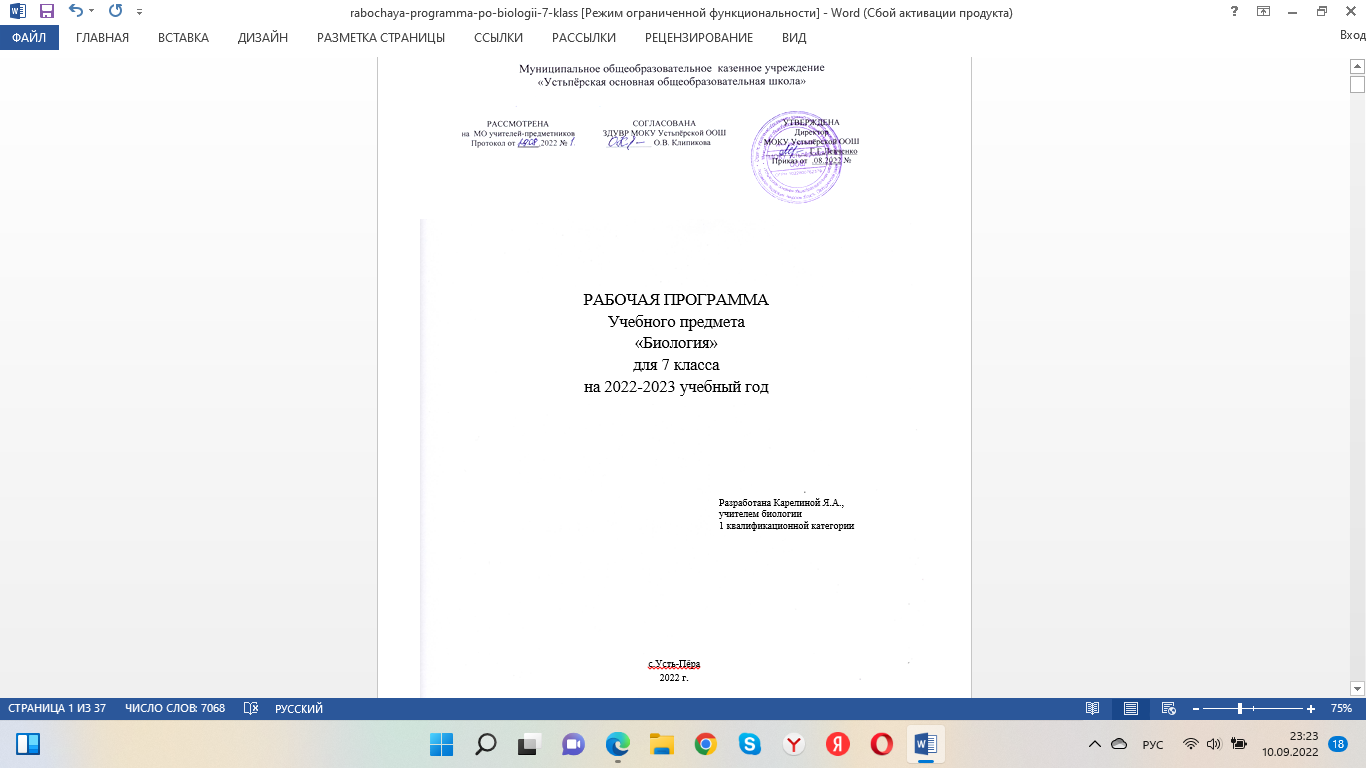 ПОЯСНИТЕЛЬНАЯ ЗАПИСКА     Рабочая программа по биологии для 7 класса составлена на основе Программа Биология. 5—9 классы: рабочая программа к линии УМК «Биология»: учебно-методическое пособие Сивоглазов В. И. — М.: Просвещение, 2019 ; на основе Федерального государственного образовательного стандарта общего образования, Требований к результатам освоения основной образовательной программы основного общего образования, Фундаментального ядра содержания общего образования, Примерной программы по биологии. Программа определяет минимальный объем содержания курса биологии для основной школы и предназначена для реализации требований ФГОС второго поколения. В рабочей программе учтены идеи и положения Концепции духовно-нравственного развития и воспитания личности гражданина России, Программ развития и формирования универсальных учебных действий (УУД), которые обеспечивают формирование российской гражданской идентичности, овладение ключевыми компетенциями, составляющими основу для саморазвития и непрерывного образования, целостность общекультурного, личностного и познавательного развития учащихся, коммуникативных качеств личности. Рабочая программа разработана в соответствии с Базисным учебным планом. Биология в основной школе изучается с 5 по 9 классы. Программа  7 класса рассчитана на  35 часов,  по 1 часу в неделю, но в плане школы 34 недели, поэтому в программу внесены изменения: из резервных 2ч  взят 1 ч на итоговый контроль знаний.Данную рабочую программу реализуют следующие учебно-методические комплекты - Учебник для общеобразовательных учреждений Сивоглазов В. И., Сарычева Н.Ю., Каменский А.А. «Биология. 7 класс», - М.:  Просвещение, 2021ТРЕБОВАНИЯ К РЕЗУЛЬТАТАМ ОБУЧЕНИЯТребования к результатам освоения основных образовательных программ структурируются по ключевым задачам общего образования, отражающим индивидуальные, общественные и государственные потребности, и включают личностные, метапредметные и предметные результаты.Личностные результаты обучения в основной школе включают готовность и способность обучающихся к саморазвитию и личностному самоопределению, сформированность их мотивации к обучению и целенаправленной познавательной деятельности, системы значимых социальных и межличностных отношений, ценностно-смысловых установок, отражающих личностные и гражданские позиции в деятельности, социальные компетенции, правосознание, способность ставить цели и строить жизненные планы.Основные личностные результаты обучения биологии:освоение основных принципов и правил отношения к живой природе, основ здорового образа жизни;реализация установок здорового образа жизни;сформированность познавательных интересов и мотивов, направленных на изучение живой природы; анализировать, сравнивать, делать выводы и др.; эстетического отношения к живым объектам.Метапредметные результаты обучения в основной школе состоят из освоенных обучающимися межпредметных понятий и универсальных учебных действий, способности их использования в учебной, познавательной и социальной практике, самостоятельности планирования и осуществления учебной деятельности и организации учебного сотрудничества с педагогами и сверстниками, к проектированию и построению индивидуальной образовательной траектории.Основные метапредметные результаты обучения биологии:овладение составляющими исследовательской и проектной деятельности, включая умения видеть проблему, ставить вопросы, давать определения, понятия, наблюдать, проводить эксперименты, делать выводы.умение работать с разными источниками биологической информации (в тексте учебника, биологический словарях и справочниках), анализировать и оценивать информацию.способность выбирать целевые и смысловые установки в своих действиях и поступках по отношению к живой природе, здоровью.умение использовать речевые средства для дискуссии, сравнивать разные точки зрения, отстаивать свою позициюПредметные результаты обучения в основной школе включают освоенные обучающимися в ходе изучения учебного предмета умения, специфические для данной предметной области, виды деятельности по получению нового знания в рамках учебного предмета, его преобразованию и применению, формирование научного типа мышления, научных представлений о ключевых теориях, типах и видах отношений, владение научной терминологией, ключевыми понятиями, методами и приёмами.Основные предметные результаты обучения биологии:1. В познавательной (ин теллектуальной) сфере:выделение существенных признаков биологических объектов (отличительных признаков живых организмов; клеток и организмов растений, животных, грибов и бактерий; организма человека; видов, экосистем; биосферы) и процессов (питания, дыхания, выделения, транспорт веществ, рост, развитие, размножение, регуляция жизнедеятельности организмов).приведение доказательств взаимосвязи человека и окружающей среды; необходимости защиты окружающей среды;объяснение роли биологии практической деятельности людей; роли различных организмов в жизни человека; значение биологического разнообразия для сохранения биосферы;различие на таблицах частей и органоидов клетки; на живых объектах и таблицах органов цветкового растения, органов и систем органов животных; съедобных и ядовитых грибов; опасных для человека растения и животных;сравнение биологических объектов и процессов, умение делать выводы на основе сравнения;выявление взаимосвязей между особенностями строения клеток, тканей, органов, системой органов и их функциями;овладение методами биологической науки: наблюдения и описания биологических объектов; постановка биологических экспериментов и объяснение их результатов.2. В ценностно-ориентационной сфере:знание основных правил поведения в природе и основ здорового образа жизни.соблюдение правил работы с биологическими приборами и инструментами (препаровальные иглы, скальпели, лупы, микроскопы).3. В сфере физической деятельности:освоение приёмов выращивания и размножения культурных растений, ухода за ними.4. В эстетической сфере:выявление эстетических достоинств объектов живой природы.СОДЕРЖАНИЕ КУРСАЖИВЫЕ ОРГАНИЗМЫБиология как наука. Роль биологии в практической деятельности людей. Разнообразие организмов. Отличительные признаки представителей разных царств живой природы. Методы изучения живых организмов: наблюдение, измерение, эксперимент. Клеточное строение организмов.Правила работы в кабинете биологии, с биологическими приборами и инструментами. Бактерии. Многообразие бактерий. Роль бактерий в природе и жизни человека. Бактерии — возбудители заболеваний. Меры профилактики заболеваний, вызываемых бактериями. Грибы. Многообразие грибов, их роль в природе и жизни человека. Съедобные и ядовитые грибы. Оказание приёмов первой помощи при отравлении грибами. Лишайники. Роль лишайников в природе и жизни человека. Вирусы — неклеточные формы. Заболевания, вызываемые вирусами. Меры профилактики заболеваний. Растения. Клетки, ткани и органы растений. Процессы жизнедеятельности: обмен веществ и превращение энергии, питание, фотосинтез, дыхание, удаление продуктов обмена, транспорт веществ. Регуляция процессов жизнедеятельности. Движение. Рост, развитие и размножение. Многообразие растений, принципы их классификации. Водоросли, мхи, папоротники, голосеменные и покрытосеменные растения. Значение растений в природе и жизни человека. Важнейшие сельскохозяйственные культуры. Ядовитые растения. Охрана редких и исчезающих видов растений. Основные растительные сообщества. Усложнение растений в процессе эволюции. Животные. Строение животных. Процессы жизнедеятельности и их регуляции у животных. Размножение, рост и развитие. Поведение. Раздражимость. Рефлексы. Инстинкты. Многообразие (типы, классы хордовых) животных, их роль в природе и жизни человека. Сельскохозяйственные и домашние животные. Профилактика заболеваний, вызываемых животными. Усложнение животных в процессе эволюции. Приспособления к различным средам обитания. Охрана редких и исчезающих видов животных.ТЕМАТИЧЕСКОЕ ПЛАНИРОВАНИЕ7 класс№ тема разделакол-во часов1Раздел 1. Зоология — наука о животных2 ч2Раздел 2. Многообразие животного мира: беспозвоночные 17 ч3Раздел 3. Многообразие животного мира: позвоночные 11 ч4Раздел 4. Эволюция и экология животных. Животные в человеческой культуре 3 ч5Итоговый контроль знаний1 ч ИТОГО34 чКалендарно-тематическое планирование 5 классКалендарно – тематическое планирование 5 классКалендарно-тематическое планирование 5 классКалендарно – тематическое планирование 5 классКалендарно-тематическое планирование 5 классКалендарно – тематическое планирование 5 классКалендарно-тематическое планирование 5 классКалендарно – тематическое планирование 5 классКалендарно-тематическое планирование 5 классКалендарно – тематическое планирование 5 классКалендарно-тематическое планирование 5 классКалендарно – тематическое планирование 5 классКалендарно-тематическое планирование 5 классКалендарно – тематическое планирование 5 классКалендарно-тематическое планирование 5 классКалендарно – тематическое планирование 5 класс№ ДатаТема урокаОсновное содержание по темамХарактеристика основных видовдеятельности ученика(на уровне учебных действий)Ресурсы урокаРесурсы урокаФормы контроляРаздел 1. Зоология — наука о животных (2 ч)Раздел 1. Зоология — наука о животных (2 ч)Раздел 1. Зоология — наука о животных (2 ч)Раздел 1. Зоология — наука о животных (2 ч)Раздел 1. Зоология — наука о животных (2 ч)Раздел 1. Зоология — наука о животных (2 ч)Раздел 1. Зоология — наука о животных (2 ч)Раздел 1. Зоология — наука о животных (2 ч)1Что изучает зоология? Строение тела животногоЗоология  — наука о животных. Систематика животных. Особенности строения клеток и тканей животных. Системы органов животного организма. От-личительные черты животныхОбъяснять сущность понятий «зоология», «клетка», «ткань», «орган», «система органов».  Выявлять черты сходства и различия между животными и растениями. Устанавливать систематическую принадлежность основных групп животных. Приводить доказательства того, что организм животного  — биосистемаучебник, учебник, беседа2Место животных в природе и жизни чело-векаСреды и места обитания животных Приспособления животных к различным средам и местам обитания. Влияние смены сезонов на жизнь животных Взаимоотношения животных в природеЗначение животных в жизни человекаОбъяснять сущность понятий «среда обитания», «места обитания». Определять внешние признаки животных, связанные со средой их обитания. Описывать приспособления животных к среде обитания. Устанавливать влияние смены сезонов на жизньживотных. Выявлять взаимоотношения животных в природе. Описывать формы влияния человека на животных. Объяснять роль животных в жизни человекаучебник, учебник, Комбиниро-ванный опросРаздел 2. Многообразие животного мира: беспозвоночные (17 ч)Раздел 2. Многообразие животного мира: беспозвоночные (17 ч)Раздел 2. Многообразие животного мира: беспозвоночные (17 ч)Раздел 2. Многообразие животного мира: беспозвоночные (17 ч)Раздел 2. Многообразие животного мира: беспозвоночные (17 ч)Раздел 2. Многообразие животного мира: беспозвоночные (17 ч)Раздел 2. Многообразие животного мира: беспозвоночные (17 ч)Раздел 2. Многообразие животного мира: беспозвоночные (17 ч)3Общая характеристика простейшихОбщая характеристика подцарства.  Простейшие. Среда обитания. Клетка про-стейшего  — целостный организм. Особенности строения и жизнедеятельности простейшихВыделять признаки простейших. Выявлять черты сходства и различия в строении клетки простейших и клетки растений. Аргументировать вывод: клетка простейшего  — целостный организмучебник, тетрадь, учебник, тетрадь, Комбиниро-ванный опрос4Корненожки и жгутиковыеОбщая характеристика корненожек и  жгутиковых. Строение и жизнедеятель-ность корненожек и жгутиковых. Разнообразие корненожек и жгутиковыхВыделять признаки корненожек и жгутиковых. Распознавать на рисунках, в таблицах предста-вителей этих простейших. Характеризовать среду обитания корненожек и жгутиковых. Объяснять взаимосвязь строения корненожек и жгутиковых со средой обитания и способом питания. Приводить примеры смешанного питания жгутиковыхучебник, учебник, Комбиниро-ванный опрос5Образ жизни и строение инфузорий. Значение простейшихЛабораторная работа №1 «Изучение строения и передвижения одноклеточных животных»Строение и жизнедеятель-ность инфузорий. Разнообразие инфузорий. Значение простейших в природе и жизни человека. Выделять признаки инфузорий. Распознавать на рисунках, в таблицах представителей этих простейших. Характеризовать инфузорий как наиболее сложно-организованных простейших. Объяснять значение простейших в природе и жизни человека.Научиться готовить микропрепа-раты. Наблюдать двигающихся простейших под микроскопом. Фиксировать и обобщать результаты наблюдений, делать выводы. Работать с микроскопом, знать его устройство. Соблюдать правила работы с микроскопом. Соблюдать правила работы в кабинете биологииучебник, микроскоп, препаратыучебник, микроскоп, препаратыЛабораторная работаПервые многоклеточные — кишечнополостные и губкиПервые многоклеточные — кишечнополостные и губкиПервые многоклеточные — кишечнополостные и губкиПервые многоклеточные — кишечнополостные и губкиПервые многоклеточные — кишечнополостные и губкиПервые многоклеточные — кишечнополостные и губкиПервые многоклеточные — кишечнополостные и губкиПервые многоклеточные — кишечнополостные и губки6Общая характеристика многоклеточных живот-ных. Тип Кишечнопо-лостныеОбщая характеристика подцарства Многоклеточные. Общая характеристика ки-шечнополостных. Полип. Медуза. Особенности строения и жизнедеятельности пресноводной гидрыВыделять признаки представи-телей подцарстваМногоклеточные. Выделять существенные признаки кишечнополостных. Объяснять наличие у кишечнополостных лучевой симметрии. Характеризо-вать признаки более сложной ор-ганизации. Объяснять значение дифференцированности каждого слоя клеток гидрыучебник, учебник, Комбиниро-ванный опрос7Многообразие и значе-ние кишечнополостныхМногообразие кишечнопо-лостных. Класс Гидроидные. Класс Сцифоидные. Класс Коралловые полипы. Среда обитания. Жизненные циклы. Значение кишечно-полостных в природеХарактеризовать особенности организации и жизнедеятельности гидроидных, сцифоидных, коралловых полипов. Различать на рисунках, в таблицах, на живых объектах представителей этих классов. Объяснять значение кишечнополостных в природеучебник, учебник, Комбиниро-ванный опросЧервиЧервиЧервиЧервиЧервиЧервиЧервиЧерви8Общая характеристика червей. Тип Плоские черви: ресничные червиОбщая характеристика червей. Особенности строения и жизнедеятельности плоских червей. Ресничные черви. Белая планария: внешнее и внутреннее строение. Размножение белой планарииХарактеризовать тип Плоские черви. Выделять характерные признаки ресничных червей. Объяснять взаимосвязь строения систем органов ресничных червей с выполняемой функцией. Различать на рисунках, в таблицах представителей плоских червей. Приводить до-казательства более сложной организации плоских червей по сравнению с кишечнополостнымучебник, учебник, Комбиниро-ванный опрос9Паразитические плоские черви  — сосальщики и ленточные червиОсобенности строения и жизнедеятельности паразитических плоских червей. Сосальщики. Ленточные черви (цепни). Приспособления к парази-тизму. Жизненный цикл печёночного сосальщика. Жизненный цикл бычьего цепня. Профилактика заражения паразитическими червямиВыделять характерные признаки сосальщиков и ленточных червей. Различать их на рисунках, в таблицах. Объяснять взаимосвязь строения паразитических червей со средой обитания и способом питания.Аргументи-ровать необходимость соблюдения мер профилактики заболеваний, вызываемых паразитическими червями, и использовать эти меры профилактикиучебник,учебник,Комбиниро-ванный опрос10Тип Круглые червиОбщая характеристика круглых червей (особенности строения и жизнедеятель-ности). Многообразие круглых паразитических червей. Жизненный цикл аскариды. Профилактика заражения круглыми паразитическими червямиХарактеризовать тип Круглые черви. Различать на рисунках, в таблицах представителей круглых червей. Описывать цикл развития аскариды. Использовать меры профилактики заболеваний, вызываемых круглыми паразитическими червями. Приводить доказательства более сложной организации круглых червей по сравнению с плоскими червямиучебник, учебник, Комбиниро-ванный опрос11Тип Кольчатые черви: общая характеристикаОсобенности строения и жизнедеятельности кольчатых червей. Вторичная полость телаХарактеризовать тип Кольчатые черви. Приводить доказательства более сложной организации кольчатых червей по сравнению с круглыми червями. Объяснять значение возникновения вторич-ной полости (целома)Комбиниро-ванный опрос12Многообразие кольчатых червей.Лабораторная работа №2 «Изучение внешнего строения, движения, раздражи-мости дождевого червя»Малощетинковые черви, места обитания и значение в природе. Особенности строения (внешнего и внутреннего) дождевого червя. Многощетинковые чер-ви, места обитания, особенности строения. Значение кольчатых червей в природе.Различать на рисунках, в таблицах представителей кольчатых червей. Объяснять взаимосвязь строения кольчатых червей со средой обитания и особенностями жизнедеятельности. Объяснять значение кольчатых червей в природе. Проводить биологичес-кие исследования, фиксировать и объяснять их результаты, делать выводы. Соблюдать правила работы в кабинете биологииучебник, учебник, Лабораторная работаТип ЧленистоногиеТип ЧленистоногиеТип ЧленистоногиеТип ЧленистоногиеТип ЧленистоногиеТип ЧленистоногиеТип ЧленистоногиеТип Членистоногие13Основные черты членистоногихОбщая характеристика типа Членистоногие. Особенности строения и жизнедеятельности членистоногих. Многообразие членистоногихВыделять существенные признаки членистоногих. Характеризовать особенности строения и функцио-нирования основных систем органов. Приводить доказа-тельства более сложной органи-зации  членистоногих по сравнению с другими Беспозвоночными. Различать на рисунках, в таблицах представителей членистоногихучебник, учебник, Комбиниро-ванный опрос14Класс РакообразныеОбщая характеристика ракообразных. Среда обитания, особенности строения и жизнедеятельности ракообразных. Значение и многообразие ракообразныхВыделять существенные признаки ракообразных. Различать на рисунках, в таблицах, на живых объектах представителей ракообразных. Объяснять взаимо-связь строения речного рака со средой его обитанияучебник, учебник, Комбиниро-ванный опрос15Класс ПаукообразныеОбщая характеристика паукообразных. Среда обитания, особенности строения и жизнедеятельности паукообразных. Разнообразие и значение паукообразныхВыделять существенные признаки паукообразных. Характеризовать особенности строения паукообразных. Различать на рисунках, в таблицах, на живых объектах представителей паукообразных. Объяснять взаимосвязь строения пауко-образных со средой обитания и особенностями жизнедеятельностиучебник, Комбиниро-ванный опросКомбиниро-ванный опрос16Класс Насекомые. Общая характеристикаЛабораторная работа №3 «Изучение внешнего строения насекомых»Общая характеристика класса Насекомые. Распространение, особенности внешнего и внутреннего строения, жиз-недеятельности. Развитие насекомых с неполным и полным превращением. Общественные насекомые. Выделять существенные признаки насекомых. Характеризовать особенности строения и функционирования основных систем органов. Различать на ри-сунках, в таблицах, на живых объектах представителей насеко-мых. Определять тип развития насекомого. Проводить биологические исследования, фиксировать и объяснять их результаты, делать выводы. Соблюдать правила работы в кабинете биологииучебник, Лабораторная работаЛабораторная работа17Многообразие насеко-мых. Значение насекомых.Лабораторная работа №4 «Изучение типов развития насекомых»Многообразие насекомых. Значение насекомых в природе и жизни человека. Выделять существенные признаки насекомых. Различать на рисунках, в таблицах, на живых объектах представителейнасекомых. Объяснять значение насекомых в природе и жизни человека. Определять тип развития насекомых. Устанавливать стадии развития насекомыхс неполным и полным превращением.Фиксировать результаты, делать выводыЛабораторная работаЛабораторная работаТип Моллюски, или МягкотелыеТип Моллюски, или МягкотелыеТип Моллюски, или МягкотелыеТип Моллюски, или МягкотелыеТип Моллюски, или МягкотелыеТип Моллюски, или МягкотелыеТип Моллюски, или МягкотелыеТип Моллюски, или Мягкотелые18Образ жизни и строение моллюсков Лабораторная работа №5 «Изучение внешнего строения раковин моллюсков»Общая характеристика типа Моллюски. Среда обитания, особенности строения и жизнедеятельности моллюсков.Выделять существенные признаки моллюсков. Различать на рисунках, в таблицах, на живых объектах представителей моллюсков. Сравнивать внут-реннее строение моллюсков и кольчатых червей, выявлять черты сходства и различия, делать выводы на основе сравнения. Устанавливать особенности строе-ния раковин моллюсков, выявлять черты сходства и различия. Соблюдать правила работы в кабинете биологииучебник, Лабораторная работаЛабораторная работа19Многообразие моллю-сков. Их роль в природе и жизни человекаМногообразие моллюсков. Классы: Брюхоногие моллюски, Двустворчатые моллюски, Головоногие моллюски. Класс Брюхоногие моллюски: среда обитания, особенности строения и жизнедеятельности. Многообразие брюхоногих моллюсков и их значение в природе и жизни человека. Класс Двустворчатые мол-люски, среда обитания, особенности строения и жизнедеятельности. Много-образие двустворчатых моллюсков и их значение в природе и жизни человекаВыделять существенные признаки моллюсков. Различать на рисунках, в таблицах, на живых объектах представителей моллюсков. Объяснять взаимо-связь строения моллюсков со средой обитания и особенностями жизнедеятельности. Характеризо-вать способы питания брюхоногих и двустворчатых моллюсков. Объяснять значение моллюсков в природе и жизни человекаучебник,Комбиниро-ванный опросКомбиниро-ванный опросРаздел 3. Многообразие животного мира: позвоночные  (11 ч)Раздел 3. Многообразие животного мира: позвоночные  (11 ч)Раздел 3. Многообразие животного мира: позвоночные  (11 ч)Раздел 3. Многообразие животного мира: позвоночные  (11 ч)Раздел 3. Многообразие животного мира: позвоночные  (11 ч)Раздел 3. Многообразие животного мира: позвоночные  (11 ч)Раздел 3. Многообразие животного мира: позвоночные  (11 ч)Раздел 3. Многообразие животного мира: позвоночные  (11 ч)Тип Хордовые: бесчерепные, рыбыТип Хордовые: бесчерепные, рыбыТип Хордовые: бесчерепные, рыбыТип Хордовые: бесчерепные, рыбыТип Хордовые: бесчерепные, рыбыТип Хордовые: бесчерепные, рыбыТип Хордовые: бесчерепные, рыбыТип Хордовые: бесчерепные, рыбы20Особенности строения хордовых животных. Низшие хордовыеОбщие признаки типа Хордовые. Подтипы: Бесчерепные, Позвоночные. Внешнее и внутреннее строение ланцетника. ХордаВыделять существенные признаки хордовых. Объяснять принципы классификации хордовых. Приводить доказательства более сложной организации хордовых по сравнению с беспозвоночными. Выделять существенные признаки представителей подтипа Позвоночныеучебник,учебник,Комбиниро-ванный опрос21Строение и жизнедея-тельность рыб.Лабораторная работа №6 «Изучение внешнего строения и передвижения рыб»Общая характеристика рыб. Особенности внешнего и внутреннего строения рыб, связанные с водной средой обитания. Строение опорно-двигательной системы. Размножение и развитие рыб. Выделять существенные признаки рыб. Объяснять зависимость внешнего и внутреннего строения рыб от среды обитания. Устанав-ливать отдельные части скелета и их функции. Различать на рисунках, в таблицах органы и системы органов рыбы. Выявлять характерные черты строения внутренних органов и систем. Приводить доказательства более сложной организации рыб по сравнению с ланцетником. Описывать особенности размножения рыб. Оценивать роль нереста и миграций в жизни рыб. Изучать и описывать внешнее строение рыб, особен-ности их передвижения. Делать выводы. Соблюдать правила рабо-ты в кабинете биологииучебник, учебник, Лабораторная работа22Многообразие рыб. Значение рыбКлассы Хрящевые рыбы, Костные рыбы. Общая характеристика классов. Многообразие  видов. Особенности внешнего и внутреннего строения рыб, приспособления к среде обитания. Значение рыб в природе и жизни человека. Промысел и разведение рыбы. Охрана рыбных запасовОбъяснять принципы классификации рыб. Описывать внешнее строение и выделять особенности внутреннего Строения изучаемых рыб. Различать на рисунках, в таблицах, на живых объектах представителей рыб основных систематических групп. Характе-ризовать основные промысловые группы рыб. Называть виды рыб, встречающихся в вашей мест-ности. Объяснять значение рыб в природе и жизни человека. Обоновывать необходимость охраны рыбучебник, учебник, Комбиниро-ванный опросТип Хордовые: земноводные и пресмыкающиесяТип Хордовые: земноводные и пресмыкающиесяТип Хордовые: земноводные и пресмыкающиесяТип Хордовые: земноводные и пресмыкающиесяТип Хордовые: земноводные и пресмыкающиесяТип Хордовые: земноводные и пресмыкающиесяТип Хордовые: земноводные и пресмыкающиесяТип Хордовые: земноводные и пресмыкающиеся23Класс Земноводные, или АмфибииОбщая характеристика класса Земноводные. Среда обитания. Внешнее строение, особен-ности строения кожи. Внут-реннее строение, признаки усложнения. Приспособления к среде обитания. Размноже-ние и развитие земноводных. Многообразие земноводных. Значение земноводных в природе и жизни чело-века. Охрана земноводныхВыделять существенные признаки земноводных. Объяснять зависимость внешнего и внут-реннего строения земноводных от среды обитания. Приводить доказательства более сложной организации земноводных по сравнению с рыбами. Характе-ризовать жизненный цикл зем-новодных. Сравнивать особен-ности размножения рыб и земноводных животных, делать выводы на основе сравнения. Различать на рисунках, в табли-цах, на живых объектах предста-вителей земноводных. Объяснять значение земноводных в природе и жизни человека. Обосновывать необходимость охраны земноводныхучебник, учебник, Комбинированный опрос24Класс Пресмыкающиеся, или РептилииОбщая характеристика класса Пресмыкающиеся. Среда обитания. Происхождение. Внешнее строение. Приспо-собления к среде обитания. Внутреннее строение. Черты сходства и различия строения систем органов пресмыка-ющихся и земноводных. Размножение и развитие пресмыкающихся. Значение пресмыкающихся в природе и жизни человекаВыделять существенные признаки пресмыкающихся. Объяснять зависимость внешнего и внутреннего строения пресмыка-ющихся от среды обитания. При-водить доказательства более сложной организации пресмыка-ющихся по сравнению с земно-водными. Описывать процессы размножения и развития пре смыкающихся. Характеризовать основные отряды пресмыка-ющихся. Различать на рисунках, в таблицах, на живых объектах представителей пресмыкающихся. Сравнивать представителей раз-личных групп пресмыкающихся, находить черты сходства и различия. Распознавать пресмы-кающихся, опасных для человека, соблюдать правила поведения в природе. Обосновывать необхо-димость охраны пресмыкающихся. учебник, учебник, Комбиниро-ванный опросТип Хордовые: птицы и млекопитающиеТип Хордовые: птицы и млекопитающиеТип Хордовые: птицы и млекопитающиеТип Хордовые: птицы и млекопитающиеТип Хордовые: птицы и млекопитающиеТип Хордовые: птицы и млекопитающиеТип Хордовые: птицы и млекопитающиеТип Хордовые: птицы и млекопитающие25Особенности строения Птиц.Лабораторная работа №7 «Изучение внешнего строения и перьевого покрова птиц»Общая характеристика птиц. Особенности внешнего и внутреннего строения. Приспособления к полёту. Теплокровность, её роль в жизни птиц. Выделять существенные признаки птиц. Объяснять зависимость внешнего и внутреннего строения птиц от приспособленности к полёту. Объяснять значение теплокровности для птиц. Сравни-вать строение птиц и пресмыка-ющихся, выявлять черты сходства и различия, делать выводы на основе сравнения. Различать на рисунках, в таблицах основные части тела, органы и системы органов птиц.  Выявлять характерные черты строения и особенности функционирования внутренних органов и систем птиц. Изучать и описывать внеш-нее строение птиц, их перьевой покров. Делать выводы. Соблюдать правила работы в кабинете биологииучебник, учебник, Лабораторная работа26Размножение и развитие птиц. Значение  птицСезонные изменения в жизни птиц. Особенности размно-жения и развития птиц, органы размножения. Строение яйца. Выводковые и гнездовые птицы. Значение птиц в природе и жизни чело-века.  Птицеводство. Систематика птицХарактеризовать особенности строения органов размножения птиц. Объяснять особенности строения яйца, значение его частей. Распознавать выводковых и гнездовых птиц. Объяснять значение птиц в природе и жизни человека. Объяснять принципы классификации птиц. Устанав-ливать систематическую принад-лежность птиц (классифи-цировать). Представлять информацию птицах своего края в виде презентацииучебник, учебник, Устный опрос27Особенности строения Млекопитающих.Лабораторная работа №8 «Изучение внешнего строения, скелета и зубов млекопитающих»Общая характеристика млекопитающих. Происхож-дение млекопитающих. Особенности внешнего и внутреннего строения. Выделять существенные признаки млекопитающих. Выявлять характерные особенности строения тела млекопитающего. Приводить доказательства более сложной организации млекопи-тающих по сравнению с птицами. Различать на рисунках, в таблицах представителей млекопитающих. Изучать и описывать внешнее строение млекопитающих, их скелета и зубов. Делать выводы. Соблюдать правила работы в кабинете биологииучебникучебникЛабораторная работа28Размножение и сезонные явления в жизни млекопитающих. Классификация млекопитающихРазмножение и развитие млекопитающих. Плацента. Смена сезонов и жизнедея-тельность млекопитающих. Разнообразие млекопитаю-щих. Экологическиегруппы млекопитающих. Систематические группы млекопитающих. Подклассы: Первозвери, Сумчатые, ПлацентарныеХарактеризовать особенности размножения млекопитающих. Объяснять роль плаценты в жизни млекопитающих. Характеризовать сезонные изменения жизни млекопитающих. Различать нарисунках, в таблицах представи-телей млекопитающих. Объяснять принципы классификации млекопитающих. Устанавливать систематическую принадлежностьмлекопитающих (классифицировать)учебник,учебник,Комбинированный опрос29Отряды плацентарных млекопитающихОбщая характеристика представителей основных отрядов подкласса Плацентар-ные. Характерные черты строения и особенности жизнедеятельности. Роль в природе и жизни человекаСравнивать особенности строения и жизнедеятельности представи-телей изучаемых отрядов, делать выводы на основе сравнения. Различать на рисунках, в таблицах, на живых объектах представите-лей основных отрядов плацентар-ных млекопитающих.Представлять информацию о многообразии млекопитающих своего края в виде презентацииучебник,учебник,Комбинированный опрос30Человек и млекопита-ющиеЗначение млекопитающих в природе и жизни человека. Одомашнивание животных. Сельскохозяйственные живот-ные. Млекопитающие  — переносчики опасных заболеваний. Охрана млекопи-тающихОбъяснять значение млекопитаю-щих в природе и жизни человека. Объяснять процесс одомашнива-ния млекопитающих, характери-зовать его основные направления. Называть группы животных, имеющих важное хозяйственное значение. Обосновывать необходи-мость охраны млекопитающихучебник, учебник, Комбинированный опросРаздел 4. Эволюция и экология животных. Животные в человеческой культуре  (3 ч)Раздел 4. Эволюция и экология животных. Животные в человеческой культуре  (3 ч)Раздел 4. Эволюция и экология животных. Животные в человеческой культуре  (3 ч)Раздел 4. Эволюция и экология животных. Животные в человеческой культуре  (3 ч)Раздел 4. Эволюция и экология животных. Животные в человеческой культуре  (3 ч)Раздел 4. Эволюция и экология животных. Животные в человеческой культуре  (3 ч)Раздел 4. Эволюция и экология животных. Животные в человеческой культуре  (3 ч)Раздел 4. Эволюция и экология животных. Животные в человеческой культуре  (3 ч)31Роль животных в при-родных сообществахПонятие о природных сообществах (биоценозах). Пищевые связи в биоценозах. Участие живых организмов в круговороте веществ. БиосфераОбъяснять взаимосвязи организмов в экосистеме. Объяснять значение круговорота веществ. Наблюдать и описывать экосистемы своего краяучебник, учебник, Комбинированный опрос32Основные этапы развития животного мира на ЗемлеПроисхождение и эволюция беспозвоночных животных. Происхождение и эволюция хордовых животныхХарактеризовать основные этапы эволюции животных. Описывать этапы развития беспозвоночных, освоение ими различных сред обитания. Объяснять причины выхода животных на сушу. Объяснять эволюцию хордовых как результат изменения окружающей средыучебник, учебник, Комбинированный опрос33Значение животных в искусстве и научно- технических открытияхИстория отношений человека и животных. Животные в первобытном искусстве, живописи, архитектуре и скульптуре, музыке и литературе. Животные и наука. Зверинцы и зоопаркиХарактеризовать историю отношений человека и животных, их гуманитарную роль в развитии человеческого общества. Приводить примеры использова-ния человеком животных в искусстве, примеры животных-символов. Приводить примеры механизмов и машин, идеи для создания которых человек позаимствовал  у животныхучебник, учебник, Комбинированный опрос34Итоговый контроль знанийИтоговый контроль знанийИтоговый контроль знанийИтоговый контроль знанийИтоговый контроль знанийИтоговый контроль знанийИтоговый контроль знаний